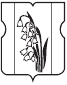 АДМИНИСТРАЦИЯМУНИЦИПАЛЬНОГО ОКРУГА КУРКИНОПОСТАНОВЛЕНИЕ _________________ № _________________ О порядке предоставлениябесплатных и платных услуг муниципальным бюджетнымучреждением «Центр творчества и досуга «Ростки» муниципального округа КуркиноВ соответствии с частью 4 статьи 51 Федерального закона от 06.10.2003 № 131-ФЗ «Об общих принципах организации местного самоуправления в Российской Федерации», Федеральным законом от 12.01.1996 № 7-ФЗ «О некоммерческих организациях» администрация муниципального округа Куркино постановляет:Утвердить Положение о порядке предоставления бесплатных и платных услуг муниципальным бюджетным учреждением «Центр творчества и досуга «Ростки» муниципального округа Куркино (приложение 1).Утвердить Положение об Общественном наблюдательном совете при муниципальном бюджетном учреждении «Центр творчества и досуга «Ростки» муниципального округа Куркино (приложение 2).Опубликовать настоящее постановление в бюллетене «Московский муниципальный вестник» и разместить на официальном сайте муниципального округа Куркино www.kurkino-vmo.ru.Настоящее постановление вступает в силу со дня его официального опубликования.Признать утратившим силу постановление Администрации муниципального округа Куркино от 26.09.2013 № 115-пр «О порядке предоставления бесплатных и платных услуг муниципальным бюджетным учреждением «Центр творчества и досуга «Ростки» муниципального округа Куркино».Контроль за выполнением настоящего постановления возложить на главу администрации муниципального округа Куркино Штанину Н.А.Глава муниципального округа Куркино                                                Н.А. ШтанинаПриложение 1к постановлению администрации муниципального округа Куркино                                         от                            №	ПОЛОЖЕНИЕо порядке предоставления бесплатных и платных услуг муниципальным бюджетным учреждением «Центр творчества и досуга «Ростки» муниципального округа Куркино1. Общие положенияНастоящее Положение разработано в целях упорядочения предоставления бесплатных и платных услуг (далее Положение) населению муниципальным бюджетным учреждением «Центр творчества и досуга «Ростки» муниципального округа Куркино (далее Учреждение) в условиях реализации Федерального закона от 08.05.2010г. №83-Ф3 «О внесении изменений в отдельные законодательные акты Российской Федерации в связи с совершенствованием правового положения государственных (муниципальных) учреждений».Услуги Учреждения:- организация содержательного досуга жителей муниципального округа; популяризация 	здорового образа жизни, вовлечение жителей муниципального округа в занятия 	физической культурой и спортом.2. Порядок предоставления Учреждением муниципальных услугУчреждение вправе оказывать населению бесплатные и платные услуги в соответствии с действующими нормативно-правовыми актами Российской Федерации, города Москвы, муниципального округа Куркино, а также Уставом Учреждения.Учреждение оказывает услуги потребителям - населению муниципального округа, на бесплатной основе только в объемах муниципального задания, разрабатываемого и утверждаемого ежегодно администрацией муниципального округа Куркино.Порядок определения Учреждением платы за оказание платных услуг определяется постановлением администрации муниципального округа Куркино.Внеочередное право на получение бесплатной услуги имеют:дети-сироты, дети, оставшиеся без попечения родителей, переданные в семьи граждан под опеку, в приемную семью.Основанием для приема является направление органа опеки и попечительства.дети «группы риска», дети, находящиеся в социально неблагополучных семьях, в трудной жизненной ситуации, состоящие на учете в комиссии по делам несовершеннолетних и защите их прав района Куркино (далее комиссия).Основанием для приема является направление комиссии.Первоочередное право на получение бесплатной услуги имеют:1) дети-инвалиды при наличии справки об отсутствии противопоказаний к занятиям в досуговых учреждениях и дети из семей, в которых один из родителей или оба родителя являются инвалидом I или II группы.Льгота предоставляется на время действия справки.2) дети из малообеспеченных семей при наличии регистрации в муниципальном округе Куркино.Преимущественное право на получение бесплатной услуги имеют:дети из многодетных семей, в которых трое и более детей в возрасте до 18 лет и дети в возрасте до 23 лет, обучающиеся в образовательных учреждениях по очной форме.Основанием для приема является удостоверение многодетной семьи или свидетельства о рождении троих и более детей и справка, при необходимости, с места учебы совершеннолетнего ребенка. Семья должна быть зарегистрирована в муниципальном округе Куркино.дети военнослужащих, проходящих службу по призыву. Основанием является справка из военного комиссариата.дети из семей, оказавшихся в трудной жизненной ситуации.Основанием является заявление представителя ребенка и ходатайство Общественного наблюдательного совета при МБУ ЦТД «Ростки».одаренные и талантливые дети, занимавшиеся в кружках, студиях и секциях МБУ ЦТД «Ростки» в предыдущий период и добившиеся высоких результатов.Основанием является ходатайство администрации Учреждения и решение Общественного наблюдательного совета при МБУ ЦТД «Ростки».О начале оказания бесплатных услуг и их характеристиках Учреждение периодически осуществляет информирование населения через местные средства массовой информации, а также путем размещения объявлений на информационных стендах.В летний период (июль, август) информирование населения о бесплатных услугах осуществляется дважды в обязательном порядке.Информация должна содержать описание услуги и предельное количество ее получателей.Прием детей, указанных в разделе 2 Положения, в кружки, студии и спортивные секции при оказании учреждением услуги по организации культурного досуга населения осуществляется в период с 20 августа по 30 сентября.Дети, которые не были приняты в кружки в указанный период по причине их заполнения (отсутствия мест), Учреждением заносятся в резервный список. В случае появления вакансий в кружках, дети из резервного списка приглашаются на занятия на тех же основаниях (раздел 2 Положения).Заявления о приеме и зачислении детей в кружки на бюджетной основе рассматриваются Общественным наблюдательным советом. Приоритетное право на получение бесплатной услуги имеют дети из перечисленных категорий и зарегистрированных в муниципальном округе Куркино.Учреждение строго отслеживает посещаемость детьми занятий в кружках, студиях и секциях на бесплатной основе. В случае пропуска занятий продолжительностью более 30 дней без уважительной причины ребенок может быть исключен из кружка, студии или секции по согласованию с Общественным наблюдательным советом.Зачисление в кружок, студию, секцию, а также перевод и отчисление оформляется приказом руководителя МБУ ЦТД «Ростки».При получении бесплатной услуги в сфере организации культурного досуга населения один потребитель может быть зачислен только в один кружок или студию.На платной основе набор в кружки, студии и секции осуществляется Учреждением в свободном порядке. Количество мест в кружках, студиях и секциях ограничивается санитарными нормами и требованиями техники безопасности.Занятия в кружках на бюджетной основе проводятся только в групповой форме, на платной основе занятия могут проводиться как в групповой, так и в индивидуальной форме.3. Общественный наблюдательный совет3.1. В целях обеспечения гарантий социальной справедливости и контроля за получением потребителями бесплатных муниципальных услуг при Учреждении создается Общественный наблюдательный совет, который осуществляет свою деятельность в соответствии с Положением.В состав Общественного наблюдательного совета входят представители Учреждения, администрации муниципального округа Куркино, общественных организаций и жители района Куркино.Состав Общественного наблюдательного совета утверждается постановлением администрации муниципального округа Куркино.Приложение 2к постановлению администрации муниципального округа Куркино                                                                            от                         №ПОЛОЖЕНИЕоб Общественном наблюдательном совете при муниципальном бюджетном учреждении «Центр творчества и досуга «Ростки» муниципального округа Куркино1. Общие положенияОбщественный наблюдательный совет (далее - «Наблюдательный совет») при муниципальном бюджетном учреждении «Центр творчества и досуга «Ростки» (далее «Учреждение») создается с целью организации общественного контроля при предоставлении Учреждением бесплатных муниципальных услуг, оказываемых Учреждением, а также содействия Учреждению в решении его уставных задач, привлечению дополнительных внебюджетных средств, развитию Учреждения.Наблюдательный совет действует на основе гласности, добровольности и равноправия его членов. В своей работе Наблюдательный совет руководствуется Конституцией Российской Федерации, федеральными законами, указами и распоряжениями Президента Российской Федерации, постановлениями и распоряжениями Правительства Российской Федерации, нормативными правовыми актами города Москвы, Уставом муниципального округа Куркино, правовыми актами органов местного самоуправления муниципального округа Куркино, уставом Учреждения, а также настоящим Положением.Наблюдательный совет действует в тесном контакте с администрацией Учреждения и его учредителем - администрацией муниципального округа Куркино. Наблюдательный совет не вправе вмешиваться в финансовую и хозяйственную деятельность Учреждения. Решения Наблюдательного совета носят рекомендательный и консультативный характер.Члены Наблюдательного совета исполняют свои обязанности безвозмездно, без отрыва от основной производственной и служебной деятельности.2. Основные направления деятельности Наблюдательного совета2.1. Основными направлениями деятельности Наблюдательного совета являются:ознакомление с документами по расходованию Учреждением бюджетных средств, выделяемых администрацией муниципального округа на выполнение муниципального задания;участие в рассмотрении заявлений о приеме в кружки, студии и секции, работающие в рамках муниципального задания Учреждения на бюджетной основе;содействие в привлечении внебюджетных источников финансирования Учреждения;содействие в финансировании нововведений, способствующих дальнейшему совершенствованию управления Учреждением, укреплению его материально - технической базы, внедрению новых форм оказания услуг населению;содействие в организации хозяйственной деятельности Учреждения;содействие в повышении уровня социальной защищенности работников Учреждения;участие в рассмотрении предложений, заявлений, жалоб граждан по вопросам организации работы учреждения;участие в разрешении конфликтных ситуаций, возникающих между работниками Учреждения и населением, в том числе, связанных с отказами в принятии детей в кружки, студии и секции на бесплатной основе;участие в организации новых форм досуга населения.3. Состав Наблюдательного совета и порядок его работыСостав Общественного наблюдательного совета утверждается постановлением администрации муниципального округа Куркино.Наблюдательный совет Учреждения создается в составе 9 членов.В состав Наблюдательного совета входят:- представитель от Учредителя учреждения - администрации муниципального округа Куркино, в количестве одного человека в соответствии с распоряжением главы администрации;- житель муниципального округа Куркино;- представители от общественных организаций в количестве шести человек; - представитель муниципального Учреждения в соответствии с приказом руководителя Учреждения.Членами Наблюдательного совета не могут быть лица, имеющие неснятую или непогашенную судимость.Учреждение не вправе выплачивать членам Наблюдательного совета вознаграждение за выполнение ими своих общественных обязанностей. Расходы на организацию работы Наблюдательного совета осуществляются за счет средств, полученных Учреждением от приносящий доход деятельности.Полномочия члена Наблюдательного совета могут быть прекращены досрочно по просьбе члена Наблюдательного совета; в случае невозможности исполнения членом Наблюдательного совета своих обязанностей по состоянию здоровья или по причине его отсутствия в месте нахождения учреждения в течение четырех месяцев; в случае привлечения члена Наблюдательного совета к уголовной ответственности.Вакантные места, образовавшиеся в Наблюдательном совете в связи с досрочным прекращением полномочий его членов, замещаются на оставшийся срок полномочий Совета.Председатель Наблюдательного совета избирается членами Наблюдательного совета простым большинством голосов от общего числа голосов членов совета.Представитель работников Учреждения не может быть избран председателем Наблюдательного совета Учреждения.Наблюдательный совет в любое время вправе переизбрать своего председателя.Председатель Наблюдательного совета Учреждения организует работу Наблюдательного совета, созывает его заседания, председательствует на них и обеспечивает ведение протокола.В отсутствие председателя Наблюдательного совета его функции осуществляет старший по возрасту член Наблюдательного совета, за исключением представителя работников Учреждения.Срок полномочий Наблюдательного совета составляет 5 лет.Заседания Наблюдательного совета проводятся по мере необходимости.Заседание Наблюдательного совета созывается его председателем по собственной инициативе, по требованию Учредителя, члена Наблюдательного совета или директора Учреждения.В заседании Наблюдательного совета вправе участвовать приглашенные председателем Наблюдательного совета лица, если против их присутствия не возражает более чем одна треть от общего числа членов Наблюдательного совета.Заседание Наблюдательного совета является правомочным, если все члены Наблюдательного совета извещены о времени и месте его проведения и на заседании присутствует более половины членов Наблюдательного совета. Передача членом Наблюдательного совета своего голоса другому лицу не допускается.Каждый член Наблюдательного совета имеет при голосовании один голос. В случае равенства голосов решающим является голос председателя Наблюдательного совета.Первое заседание Наблюдательного совета после его создания, а также первое заседание нового состава Наблюдательного совета, созывается по требованию администрации муниципального округа Куркино. До избрания председателя Наблюдательного совета на таком заседании председательствует старший по возрасту член Наблюдательного совета, за исключением представителя Учреждения.Для повышения эффективности работы Наблюдательный совет имеет право создавать постоянно действующие рабочие группы внутри совета. К работе рабочих групп могут привлекаться специалисты узкого профиля.4. Права Наблюдательного совета4.1. Для осуществления возложенных функций Наблюдательному совету предоставляются следующие права:-способствовать целесообразному расходованию бюджетных средств, выделяемых на выполнение Учреждением муниципального задания, а также средств, передаваемых Учреждению гражданами и юридическими лицами в процессе осуществления благотворительной деятельности. В случае их нецелевого использования и расходования информировать об этом органы, осуществляющие контроль за деятельностью Учреждения;- вносить предложения администрации Учреждения по совершенствованию его деятельности в сфере организации досуговой и социально-воспитательной работы с населением, в том числе внедрению в практику передового опыта работы, укреплению кадрового состава и развитию его материально - технической базы;-вносить предложения по открытию в Учреждении новых направлений кружков, студий, секций;-обращаться в органы различного подчинения за консультационной и методической помощью по интересующим его вопросам;- принимать участие в конференциях, совещаниях, семинарах, а также выступать в средствах массовой информации но вопросам организации досуга населения.О выявленных недостатках в работе Учреждения председатель Наблюдательного совета ставит в известность администрацию Учреждения и администрацию муниципального округа Куркино и вносит предложения по их устранению.